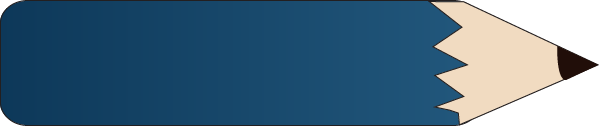 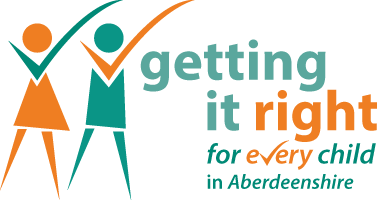 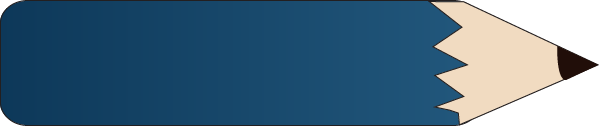 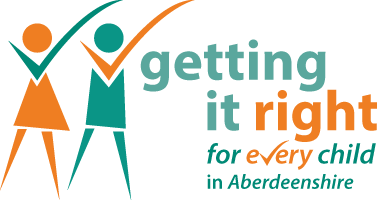 Dear Parents/Guardians,P1 EnrolmentChildren who will reach their fifth birthday by 28th February 2019 should now register for P1 in August 2018. Registration week begins on Monday 15th January.  Please bring along your child’s birth certificate and proof of address.  Parents wishing to delay entry to P1 must first discuss this with the head teacher of their zoned primary school.Please do not hesitate to contact the school for further information.  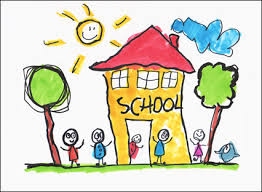 Pre-school EnrolmentThis normally follows a few weeks after P1 admissions but we have yet to receive confirmation of this. You will be aware that there are many changes afoot in Early Years.  At the moment we have, as an Enhanced Provision put forward our ideas for extending outdoor learning funding.  We are also moving towards being open for 1140 hours provision i.e. all day sessions for 50 weeks of the year.We will keep you up to date with these developments as they arise. Cookery ClassOne of our parents, Mrs Aramoni, has suggested an after school cookery class for Term 3; numbers will be limited and there will be a small cost for materials.  Further details will follow in January once we have a programme together. 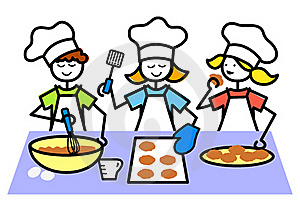 Dance GroupMrs Armstrong will continue with this group which is open to P5 pupils on a Wednesday.  Those currently attending have already been notified but there may be some additional spaces.  If interested please complete the attached slip.  Classes will start on Wednesday 17 January. Christmas Jumper DayYou couldn’t help but notice the long conversation on the mum’s website on the above subject.  As a staff we have used the occasion to raise funds for ‘Save the Children’ but have not extended this to pupils as we are aware of just how expensive things can be for families at this time of year. We discuss charitable causes with the children annually and we could consider this as one of our options. StaffingWe say goodbye to Mr Clark this week and Mrs Ross (Pupil Support Assistant) will begin a career break in January.  Mrs McIntosh will take up the reins of Mr Clark’s class until summer.  As a result of this, teacher non-contact will be taken by a number of staff.  These will include Ms Anna Rosvoll who will teach ICT on a Tuesday and Ms Evelyn Baillie who will be with us on a Wednesday and Thursday. Mrs Cooper will return to us following her maternity leave.  She has reduced her hours and will be with us Monday-Wednesday.  On Tuesday she will cover P4S and on a Wednesday P5P. Holidays for 2017/2018 Session(for those who like to plan ahead)Monday 25 December to	- Christmas HolidaysFriday 5 January 2018 (Inclusive) Friday 9 February 2018	- Occasional Day Monday 12 February 2018	- Mid-termTuesday 13 February 2018	- In-Service DayWednesday 14 February 2018- In-Service DayFriday 30 March to 	- Easter BreakFriday 13 April 2018(Inclusive)Monday 7 May 2018	- May Day HolidayMonday 4 June 2018	- Occasional DayFriday 6 July 2018	- Last Day of SchoolTuesday 21 August 2018	- Start of session 2018 –     2019Parent/Guardian CommentsOn behalf of the staff may I wish you and your families a Merry Christmas and Good Health in 2018. 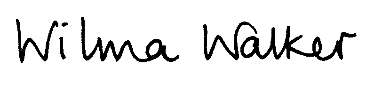 WILMA WALKER22 December 2017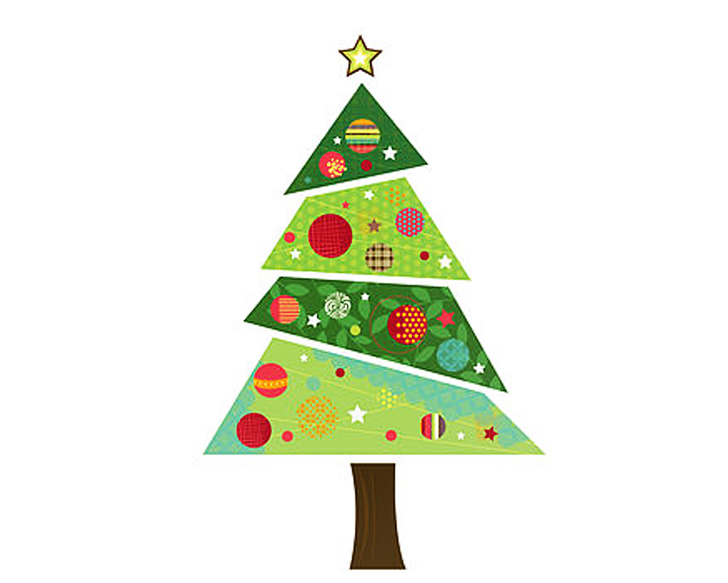 ~~~~~~~~~~~~~~~~~~~~~~~~~~~~~~~~~~~~~~~~~~~~~~~~~~~~~~~~~~~~~~~~~~~~~~~~~~~~~~Dance Group – P5 – Wednesday – 3.00pm – 4.00pmI would like my child to attend Dance Group.  Child’s Name………………………………………………………………………………………..Class……………………………………..Parent/Guardian  Signature………………………………………………………………Date……………………………………